GIPD PROPOSAL TEMPLATE*Note that Co-applicants/Co-Principal Investigators are principle investigators that are also applying for funding from the SAMRC as part of this application. Other collaborators and project team members not applying for funding directly from the SAMRC should be listed under 2.5.   2.1 Abstract(Please include only a short non-confidential summary of the proposed work and outcomes) Maximum 1 page 2.2 Overview of the relevant background literature and current state-of-play globallyMaximum 1 page2.3 Overview of the applicant’s own research relevant to the project(Please include all relevant data generated to date to support and justify the proposed project and describe the current stage of development)Maximum 1 page2.4 Detailed Research Plan2.4.1 Goals, objectives, activities and methodology(Please include sufficient detail to enable reviewers to assess the technical merit of the project, including sample sizes, methods and approaches)Maximum 4 pages2.4.2 Assumptions (Please list any pivotal assumptions being made, if any)Maximum ½ page2.4.3 Intellectual Property (IP) (Discuss the IP position relevant to the project, including any known or potential IP restrictions that may impact on the project)Maximum ½ page2.4.4 Milestones and Deliverables *Please include scientific/product deliverables here and not publications, presentations or personnel capacity development2.5 Project Team(Please complete the table below and include all co-applicants/co-principal investigators as well as senior project team members/principle investigators/collaborators that are involved in the project but not necessarily applying for funding directly from the SAMRC)Please include as an attachment Curriculum Vitae for all Principal Investigators2.6 Available Infrastructure(Please describe the infrastructure directly available to the applicants and relevant to the project)Maximum 1 page2.7 National and International Collaboration(List any national and international collaborators not involved in the project team)3.1 Expected Outputs, Outcomes and Impact(Please include any potential capacity development, IP and new products, practices and/or solutions that may result from the project) Maximum ½ page3.2 Scientific and market significance (locally and globally)(Please describe the level of innovation, the potential of the project to add to the global science base, and the positioning of the innovation in the market relative to existing and/or competing products/innovations)Maximum 1 page3.3 Potential Reviewers (optional)(Please provide a list of potential international reviewers for this project)4.1 Summary BudgetPlease provide a detailed yearly budget for each principal investigator in the attached excel spreadsheet (Include only summary information for the full project in the table below)4.2 Budget Motivation(Please provide a motivation for the budgeted personnel and other costs)4.3 Funds Requested and/or Received(Please provide details of any other funding applied for and/or received for this project or parts thereof)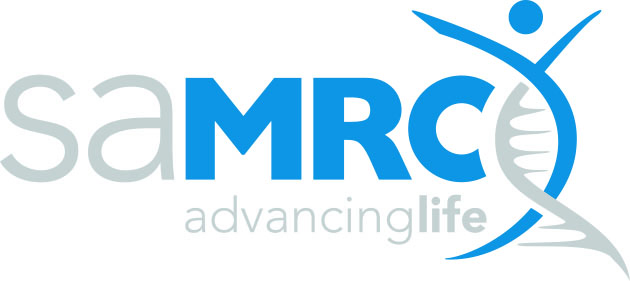 grants innovation and product developmentSECTION 1: Summary Proposal Information Project TitleResearch AreaPriority area of RFA where applicableRequested FundingInsert total budget amount Intended StartIntended DurationMain applicant (Primary Principal Investigator)  Title, first name, surname  ID Number  Institution  Institution Address   PI E-mail address  PI Telephone  PI GenderMale / Female  PI Ethnic GroupAfrican / Coloured / Indian / White / Other (please specify)*Co-applicant(s) (Co- Principal Investigator[s])Title, first name, surname, institutionDemographic Details of Co-Principal InvestigatorsName:Gender: Male / FemaleEthnic Group: African / Coloured / Indian / White / Other (please specify)Name:Gender: Male / FemaleEthnic Group: African / Coloured / Indian / White / Other (please specify)SECTION 2: Scientific DetailsMilestone 1: (Include a short description/title of the milestone here)Milestone 1: (Include a short description/title of the milestone here)Milestone 1: (Include a short description/title of the milestone here)Key TasksDuration (Start-End Date)Deliverable(s)*Milestone 2: (Include a short description/title of the milestone here)Milestone 2: (Include a short description/title of the milestone here)Milestone 2: (Include a short description/title of the milestone here)Key TasksDuration (Start-End Date)Deliverable(s)*Milestone 3: (Include a short description/title of the milestone here)Milestone 3: (Include a short description/title of the milestone here)Milestone 3: (Include a short description/title of the milestone here)Key TasksDuration (Start-End Date)Deliverable(s)*Name and SurnameInstitutionRole in ProjectSECTION 3: Project SignificanceSECTION 4: FundingBudget ItemYear 1Year 2Year 3 Personnel CostsLaboratory CostsTravel CostsOther Direct CostsEquipment / Capital CostsTotal Direct CostsIndirect Costs Total Annual CostsTotal Project BudgetTotal Project BudgetTotal Project BudgetSECTION 5: Certification by Applicant and OrganizationI herewith declare that to the best of my knowledgethe work outlined in this proposal is my own original work and that the inputs, contributions and the work of others have been appropriately acknowledged where relevant;I have undertaken due diligence to ensure that the work proposed has not been done elsewhere in a manner identical to or having an identical process and outcome as that which I propose to do;I have permission from the Department/Division/Directorate/Faculty to undertake the proposed work within the precincts of said entity and will have access to all required facilities and other forms of support;the work will be undertaken strictly according to accepted ethical and professional research practice, within the provisions and regulations of my host institution and any other applicable national or international prescriptions;the information provided in this proposal is true, correct and accurate and I understand and accept that the SAMRC reserves the right to cancel any grant awarded on the basis of false or inaccurate information.I accept that the SAMRC reserves the right to reject incomplete, inappropriate or inadequate proposals/applications.Full name (print)……………………………………………………………………………………………………………………..Signature…………………………………………………………           Date……………….……………………Institutional approvalThis is to certify that this research proposal (tick applicable box)